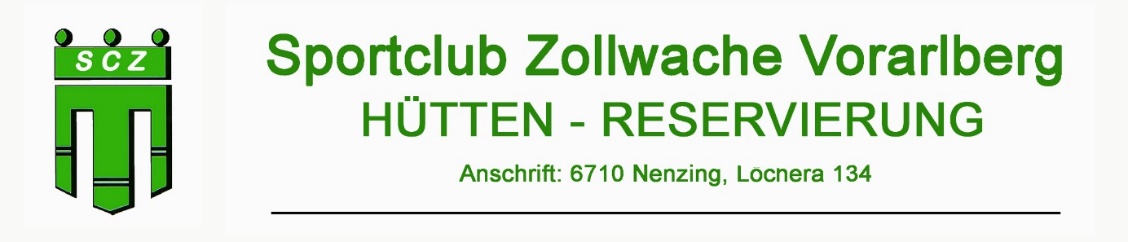 NAME:			     VORNAME:		     ANSCHRIFT:		     PLZ:			     ORT:			     KINDER:		     PERS-ANZAHL: 	     TELEFON:		     E – MAIL:		     KATEGORIE:		TERMIN BEGINN:	     TERMIN ENDE	     ANMERKUNGEN:	     DATUM:		     UNTERSCHRIFT:	 elektronisch an:
                                wolfgangefferl@vcon.atNach Verfügbarkeitsprüfung und endgültiger Zuweisung wird die Buchungsbestätigung mit Kostenvorschreibung übermittelt.SPORTCLUB  ZOLLWACHE  VORARLBERG
EFFERL Wolfgang, Tel., +43 664 – 24 11 409, E-Mail: wolfgangefferl@vcon.at